СВИМ ПОНУЂАЧИМАПРЕДМЕТ: Измена конкурсне документације и одговор на питање за Јавну набавку бр. 100357/2015- Делови за напојнени кондез пумпе SulzerПоштовани,На основу члана 63. став 1.  Закона о јавним набавкама  ("Сл.гласник  РС" број  124/2012) достављамо Вам измену конкурсне документације за јавну набавку број 100357/2015- Делови за напојнени кондез пумпе Sulzer. У делу конкурсну документацијe тачка  5. УСЛОВИ ЗА УЧЕШЋЕ У ПОСТУПКУ ЈАВНЕ НАБАВКЕ ИЗ ЧЛ. 75. И 76. ЗЈН-А И УПУТСТВО КАКО СЕ ДОКАЗУЈЕ ИСПУЊЕНОСТ ТИХ УСЛОВА,  у делу којим се доказује  неопходни пословни капацитет, где стоји: да је у периоду од 2009. до 2013. године  понуђач успешно реализовао најмање два уговора за испоруку делова који су предмет јавне набавке, на енергетским постројењима снаге 200MW и веће, при чему укупна вредност не може бити мања од 15.000.000,00 динара, односно 125.000,00 евра за стране понуђече-треба да стоји: да је у периоду од 2009. до 2013. године  понуђач успешно реализовао најмање два уговора за испоруку делова који су предмет јавне набавке, при чему укупна вредност не може бити мања од 15.000.000,00 динара, односно 125.000,00 евра за стране понуђече.Овим путем Вас обавештавамо да се наведена измена сматра саставним делом конкурсне документације за предметну јавну набавку.				          КОМИСИЈА ЗА ЈАВНУ НАБАВКУ  100357/2014    ..................................................................................................................................................................Предмет ЈН:  Nabavka delova za turbinu A2 (lopatice TSP, sapnice,...) anga`ovawe specijalista, procena preostalog radnog veka, nalivawe le`aja, balansirawe rotora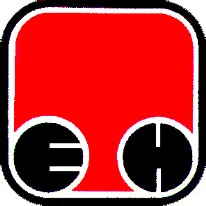 Електропривреда Србије  - ЕПСПривредно ДруштвоТермоелектране Никола Тесла,  Обреновац